附件二：2022年思科智能可编程网络技术人才培养项目课 程 资 源 简 介思科Networking Academy核心课程体系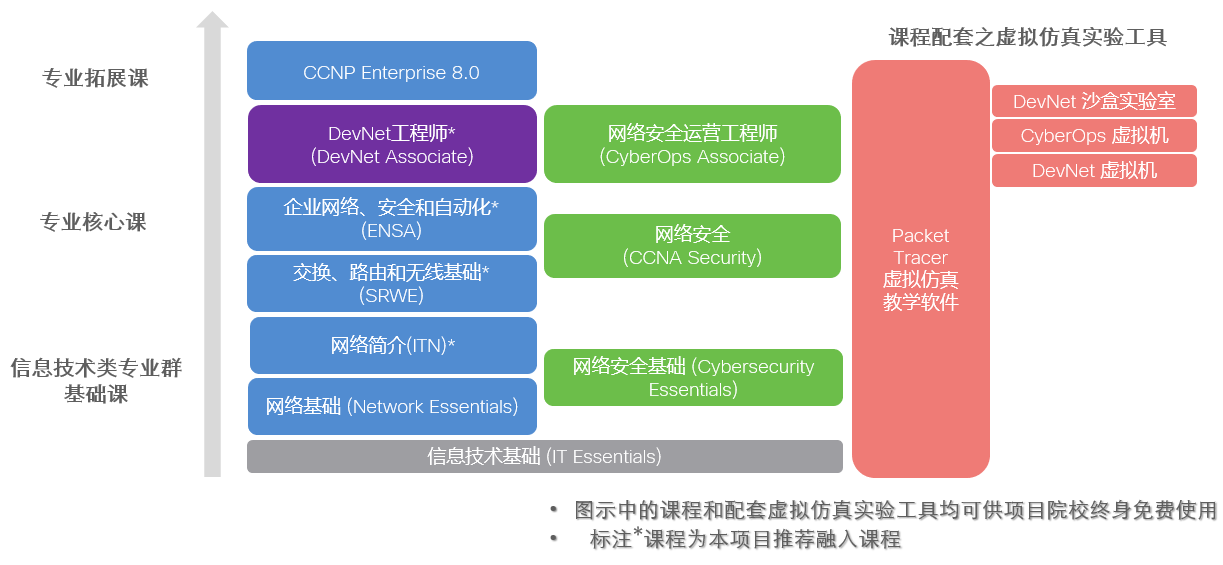 思科智能可编程网络技术人才培养项目推荐课程清单网络简介(ITN）课程大纲交换、路由和无线基础(SRWE)课程大纲企业网络、安全和自动化 (ENSA)课程大纲DevNet 工程师(Associate) 课程大纲*学习过前序(ITN、SWRE)课程可跳过网络安全(Network Security)课程大纲课程名称课程备注相关资源 （终身免费)建议面向对象课程类型网络简介DevNet工程师课程的前序支撑课程在线教学和测评平台、虚拟仿真教学软件和实验资源信息技术类专业群专业群基础课交换、路由和无线DevNet工程师课程的前序支撑课程在线教学和测评平台、虚拟仿真教学软件和实验资源网络工程技术
云计算技术
信息安全与管理
物联网工程技术专业核心课企业网、安全和自动化DevNet工程师课程的前序支撑课程在线教学和测评平台、虚拟仿真教学软件和实验资源网络工程技术
云计算技术
信息安全与管理专业核心课DevNet工程师其他前序支撑课程包括Python编程、Linux、软件开发与设计在线教学和测评平台、虚拟仿真教学软件和实验资源网络工程技术
云计算技术
软件工程技术
信息安全与管理专业核心课/
专业拓展课模块组模块基本网络连接和通信当今网络交换机和终端设备的基本配置协议和模型以太网物理层 数制系统数据链路以太网交换网络间通信网络层地址解析路由器基本配置IP编址IPv4 编址IPv6 编址ICMP网络应用通信传输层应用层构建和保护小型网络网络安全基础知识构建小型网络模块组模块交换的概念、VLAN和VLAN 间路由基本设备配置交换概念VLANsVLAN间路由冗余网络STP的概念以太网通道高可用和高可靠网络DHCPv4SLAAC 和 DHCPv6FHRP 概念第二层安全和WLANLAN 安全概念 交换机安全配置 WLAN 概念WLAN 配置路由的概念和配置路由概念 IP 静态路由 静态路由和默认路由故障排除模块组模块及概要OSPF 的概念和配置单区域 OSPFv2 概念单区域 OSPFv2 的配置网络安全网络安全的概念：网络安全的现状、威胁发起者、威胁发起工具、恶意软件、常见网络攻击、IP 漏洞和威胁、TCP 和 UDP 漏洞、IP 服务漏洞、网络安全最佳实践、加密ACL 的概念IPv4 ACL 的配置WANIPv4 NATWAN 的概念VPN 和 IPsec网络优化、监测和故障排除QoS的概念：网络传输质量、流量特征、队列算法、QoS 模型、QoS 的实施技术网络管理网络设计：分层网络、可扩展网络、交换机硬件、路由器硬件排除网络故障新兴网络技术网络虚拟化：云计算概念、虚拟化概念、虚拟网络基础设施、软件定义网络概念、网络编程控制器网络自动化：网络自动化概述、数据格式、API、REST、配置管理工具、IBN（基于意图的网络）和Cisco DNA Center（思科全数字化网络架构）模块概要1. 课程介绍(预备知识)实验环境、Linux和Python基础2. DevNet资源与开发环境DevNet线上实验、沙盒，代码、文档、帮助系统3. 软件开发与设计软件开发生命周期、开发模式、设计模式、版本控制系统、开发基础、软件测试方法4. 理解和使用APIAPI架构类型（RPC、SOAP、REST），API认证、速率限制、WebHook、故障排除5. 网络基础*网络基础知识：网络协议、网络设备6. 应用软件布署和安全布署方式；容器；CI/CD;防火墙，负载分担、反向代理；与应用相关的安全问题7. 基础架构与自动化DevOps，自动化脚本、工具：Ansible、Puppet、Chef，自动化测试8. 思科开发平台API和SDK，模式驱动网络编程，网络管理平台、协作平台和安全平台模块组模块及概要现代网络安全威胁保护网络、网络威胁、缓解威胁保护网络设备保护设备访问、分配管理角、监控和管理设备、使用自动安全功能认证、授权和审计基于服务器的 AAA 认证、基于服务器的 AAA 授权和审计实施防火墙技术访问控制列表 、防火墙技术、基于区域的策略防火墙实施入侵防御IPS 签名、IPS 实施保护局域网终端安全、第二层(Layer 2)安全加密加密服务、完整性和真实性、保密性 、公钥加密 虚拟专用网络(VPN)VPN技术、IPSec技术、IKE技术、ISAKMP策略、Crypto Map、配置点到点VPN思科自适应安全设备(ASA)高级ASA防火墙功能、ASA实施场景、ASA配置网络安全测试网络安全测试技术、网络安全测试工具、制定全面的安全策略